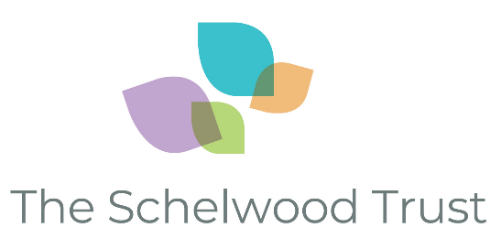 Herschel Grammar/Beechwood SchoolJob Description for Head of PEHerschel Grammar/Beechwood SchoolJob Description for Head of PEResponsible to:                 Head of FacultyMain purpose of the jobMain purpose of the job Be accountable for standards of student attainment and achievement within the curriculum area and to monitor and support student progress in Core PE, GCSE and A Level cohorts where appropriate.To develop and enhance the teaching practice of others, where relevant.To ensure the provision of an appropriately broad, balanced, relevant and differentiated core PE curriculum for all pupils in years 7 to 11 in accordance with the aims of the school and the curricular policies determined by the Governing Body and Headteacher of the schoolTo be accountable for leading, managing and developing the subject area including an extensive extra-curricular sports programme and off-site sporting competitions.To effectively manage and deploy teaching/support staff, financial and physical resources within the department to support the designated curriculum portfolio.To work with external partners and organisations to ensure students are able to access opportunities for participation, excellence and leadership. Be accountable for standards of student attainment and achievement within the curriculum area and to monitor and support student progress in Core PE, GCSE and A Level cohorts where appropriate.To develop and enhance the teaching practice of others, where relevant.To ensure the provision of an appropriately broad, balanced, relevant and differentiated core PE curriculum for all pupils in years 7 to 11 in accordance with the aims of the school and the curricular policies determined by the Governing Body and Headteacher of the schoolTo be accountable for leading, managing and developing the subject area including an extensive extra-curricular sports programme and off-site sporting competitions.To effectively manage and deploy teaching/support staff, financial and physical resources within the department to support the designated curriculum portfolio.To work with external partners and organisations to ensure students are able to access opportunities for participation, excellence and leadership.Key ResponsibilitiesKey ResponsibilitiesOperational/Strategic PlanningTo lead the development of appropriate syllabuses, resources, schemes of work, marking policies, assessment and teaching and learning strategies in the department.The day-to-day management, control and operation of course provision within the department, including effective deployment of staff and physical resources.To actively monitor and follow up student progressTo implement School Policies and Procedures.To work with colleagues to formulate aims, objectives and strategic plans for the department which have coherence and relevance to the needs of students and to the aims, objectives and strategic plans of the School.To lead and manage the planning function of the department, and to ensure that the planned activities of the department reflect the needs of students within the subject area, the SDP and the aims and objectives of the School.To work alongside Slough School Sport Network to ensure provision of opportunities beyond the formal curriculum are accessible to our students and staffTo work alongside the site team and AITC, our out of hours partners, in fostering a productive working relationship and effective maintenance of the Sports CentreTo ensure that Health and Safety policies and practices, including Risk Assessments, throughout the department are in-line with national requirements and are updated where necessary, therefore liaising with the School's Health and Safety Manager.To ensure that the school’s policies are operated and adhered to on a regular and consistent basis.To be accountable to the Head of Faculty and Headteacher for the examination results in the department.Curriculum ProvisionTo liaise with the Assistant Headteacher (Curriculum) to ensure the delivery of an appropriate, comprehensive, high quality and cost-effective curriculum programme which complements the School Improvement Plan/School Evaluation.To be accountable for the development and delivery of your subject area.To ensure that citizenship and enterprise is fully integrated in the curriculum.To organise a comprehensive range of extracurricular activities within the department to      include onsite activities as well as trips and visits.Curriculum DevelopmentTo lead curriculum development for the whole department, where relevant.To keep up to date with national developments in the subject area and teaching practice and methodology.To actively monitor and respond to curriculum development and initiatives at national, regional and local levels.To liaise with the Assistant Headteacher (Curriculum) to maintain accreditation with the relevant examination and validating bodies.To be responsible for the development of Key Skills in the department.Quality AssuranceTo ensure the effective operation of quality control systems.To establish the process of the setting of targets within the department and to work towards their achievement.To establish common standards of practice within the department and develop the effectiveness of teaching and learning styles within the department.To contribute to the School procedures for lesson observation.To implement School quality procedures and to ensure adherence to those within the department.To monitor and evaluate the curriculum area/department in line with agreed School procedures including evaluation against quality standards and performance criteria.To seek/implement modification and improvement where required.To ensure that the department's quality procedures meet the requirements of Self Evaluation and the School Improvement Plan.Management InformationTo ensure the maintenance of accurate and up-to-date information concerning the department on the management information system.To make use of analysis and evaluate performance data provided.To identify and take appropriate action on issues arising from data, systems and reports; setting deadlines where necessary and reviewing progress on the action taken.To produce reports within the quality assurance cycle for the department.To produce reports on examination performance, including the use of value-added data.In conjunction with the relevant Deputy, to manage the department's collection of data.To provide the Governing Body with relevant information relating to the department’s performance and development.CommunicationsTo ensure that all members of the department are familiar with its aims and objectives.To ensure effective communication/consultation as appropriate with the parents of students.To liaise with partner schools, higher education, Industry, Examination Boards, Awarding Bodies and other relevant external bodies.To represent the departments views and interests.Marketing and LiaisonTo contribute to the School liaison and marketing activities, e.g. the collection of material for press releases.To lead the development of effective subject links with partner schools and the community, attendance where necessary at liaison events in partner schools and the effective promotion of subjects at Open Days/Evenings and other events.To actively promote the development of effective subject links with external agencies.Management of ResourcesTo manage the available resources of space, staff, money and equipment efficiently within the limits, guidelines and procedures laid down; including deploying the department budget, acting as a cost centre holder, requisitioning, organising and maintaining equipment and stock, and keeping appropriate records.To work with the Assistant Headteacher (Curriculum) in order to ensure that the department's teaching commitments are effectively and efficiently time-tabled and roomed.Pastoral SystemTo be a Form Tutor to an assigned group of students.To promote the personal and academic well-being of individual students and of the Form          Tutor Group as a whole.To liaise with a Pastoral Leader to ensure the implementation of the school’s Pastoral       System.To register students, accompany them to assemblies, encourage their full attendance at       all lessons and their participation in other aspects of school life.To evaluate and monitor the academic progress of students and keep up-to-date student       Records as may be required.To contribute to the preparation of Action Plans and progress files and other reports.To alert the appropriate staff to problems experienced by students and to make        recommendations as to how these may be resolved.To communicate as appropriate, with the parents of students and with persons or bodies outside the school concerned with the welfare of individual students, after consultation with the appropriate staff.To know the pupils in your tutor group well in order to provide the appropriate support.To contribute to PSHE, citizenship and enterprise according to school policy.To apply the Behaviour management systems so that effective learning can take place.TeachingTo undertake an appropriate programme of teaching in accordance with the duties of a standard scale teacher.Additional DutiesTo play a full part in the life of the school community, to support its distinctive mission and ethos and to encourage and ensure staff and students to follow this example.OTHER SPECIFIC DUTIESTo continue personal development as agreed.To engage actively in the performance review process.Whilst every effort has been made to explain the main duties and responsibilities of the post, each individual task undertaken may not be identified.Employees will be expected to comply with any reasonable request from a manager to undertake work of a similar level that is not specified in this job description. Employees are expected to be courteous to colleagues and provide a welcoming environment to visitors and telephone callers.The school will endeavour to make any necessary reasonable adjustments to the job and the working environment to enable access to employment opportunities for disabled job applicants or continued employment for any employee who develops a disabling condition.This job description is current at the date shown, but following consultation with you, may be changed by Management to reflect or anticipate changes in the job which are commensurate with the salary and job title.Operational/Strategic PlanningTo lead the development of appropriate syllabuses, resources, schemes of work, marking policies, assessment and teaching and learning strategies in the department.The day-to-day management, control and operation of course provision within the department, including effective deployment of staff and physical resources.To actively monitor and follow up student progressTo implement School Policies and Procedures.To work with colleagues to formulate aims, objectives and strategic plans for the department which have coherence and relevance to the needs of students and to the aims, objectives and strategic plans of the School.To lead and manage the planning function of the department, and to ensure that the planned activities of the department reflect the needs of students within the subject area, the SDP and the aims and objectives of the School.To work alongside Slough School Sport Network to ensure provision of opportunities beyond the formal curriculum are accessible to our students and staffTo work alongside the site team and AITC, our out of hours partners, in fostering a productive working relationship and effective maintenance of the Sports CentreTo ensure that Health and Safety policies and practices, including Risk Assessments, throughout the department are in-line with national requirements and are updated where necessary, therefore liaising with the School's Health and Safety Manager.To ensure that the school’s policies are operated and adhered to on a regular and consistent basis.To be accountable to the Head of Faculty and Headteacher for the examination results in the department.Curriculum ProvisionTo liaise with the Assistant Headteacher (Curriculum) to ensure the delivery of an appropriate, comprehensive, high quality and cost-effective curriculum programme which complements the School Improvement Plan/School Evaluation.To be accountable for the development and delivery of your subject area.To ensure that citizenship and enterprise is fully integrated in the curriculum.To organise a comprehensive range of extracurricular activities within the department to      include onsite activities as well as trips and visits.Curriculum DevelopmentTo lead curriculum development for the whole department, where relevant.To keep up to date with national developments in the subject area and teaching practice and methodology.To actively monitor and respond to curriculum development and initiatives at national, regional and local levels.To liaise with the Assistant Headteacher (Curriculum) to maintain accreditation with the relevant examination and validating bodies.To be responsible for the development of Key Skills in the department.Quality AssuranceTo ensure the effective operation of quality control systems.To establish the process of the setting of targets within the department and to work towards their achievement.To establish common standards of practice within the department and develop the effectiveness of teaching and learning styles within the department.To contribute to the School procedures for lesson observation.To implement School quality procedures and to ensure adherence to those within the department.To monitor and evaluate the curriculum area/department in line with agreed School procedures including evaluation against quality standards and performance criteria.To seek/implement modification and improvement where required.To ensure that the department's quality procedures meet the requirements of Self Evaluation and the School Improvement Plan.Management InformationTo ensure the maintenance of accurate and up-to-date information concerning the department on the management information system.To make use of analysis and evaluate performance data provided.To identify and take appropriate action on issues arising from data, systems and reports; setting deadlines where necessary and reviewing progress on the action taken.To produce reports within the quality assurance cycle for the department.To produce reports on examination performance, including the use of value-added data.In conjunction with the relevant Deputy, to manage the department's collection of data.To provide the Governing Body with relevant information relating to the department’s performance and development.CommunicationsTo ensure that all members of the department are familiar with its aims and objectives.To ensure effective communication/consultation as appropriate with the parents of students.To liaise with partner schools, higher education, Industry, Examination Boards, Awarding Bodies and other relevant external bodies.To represent the departments views and interests.Marketing and LiaisonTo contribute to the School liaison and marketing activities, e.g. the collection of material for press releases.To lead the development of effective subject links with partner schools and the community, attendance where necessary at liaison events in partner schools and the effective promotion of subjects at Open Days/Evenings and other events.To actively promote the development of effective subject links with external agencies.Management of ResourcesTo manage the available resources of space, staff, money and equipment efficiently within the limits, guidelines and procedures laid down; including deploying the department budget, acting as a cost centre holder, requisitioning, organising and maintaining equipment and stock, and keeping appropriate records.To work with the Assistant Headteacher (Curriculum) in order to ensure that the department's teaching commitments are effectively and efficiently time-tabled and roomed.Pastoral SystemTo be a Form Tutor to an assigned group of students.To promote the personal and academic well-being of individual students and of the Form          Tutor Group as a whole.To liaise with a Pastoral Leader to ensure the implementation of the school’s Pastoral       System.To register students, accompany them to assemblies, encourage their full attendance at       all lessons and their participation in other aspects of school life.To evaluate and monitor the academic progress of students and keep up-to-date student       Records as may be required.To contribute to the preparation of Action Plans and progress files and other reports.To alert the appropriate staff to problems experienced by students and to make        recommendations as to how these may be resolved.To communicate as appropriate, with the parents of students and with persons or bodies outside the school concerned with the welfare of individual students, after consultation with the appropriate staff.To know the pupils in your tutor group well in order to provide the appropriate support.To contribute to PSHE, citizenship and enterprise according to school policy.To apply the Behaviour management systems so that effective learning can take place.TeachingTo undertake an appropriate programme of teaching in accordance with the duties of a standard scale teacher.Additional DutiesTo play a full part in the life of the school community, to support its distinctive mission and ethos and to encourage and ensure staff and students to follow this example.OTHER SPECIFIC DUTIESTo continue personal development as agreed.To engage actively in the performance review process.Whilst every effort has been made to explain the main duties and responsibilities of the post, each individual task undertaken may not be identified.Employees will be expected to comply with any reasonable request from a manager to undertake work of a similar level that is not specified in this job description. Employees are expected to be courteous to colleagues and provide a welcoming environment to visitors and telephone callers.The school will endeavour to make any necessary reasonable adjustments to the job and the working environment to enable access to employment opportunities for disabled job applicants or continued employment for any employee who develops a disabling condition.This job description is current at the date shown, but following consultation with you, may be changed by Management to reflect or anticipate changes in the job which are commensurate with the salary and job title.ConfidentialityConfidentialityDuring the course of your employment you may see, hear or have access to, information on matters of a confidential nature relating to the work of <Herschel Grammar/Beechwood School> or to the health and personal affairs of students and staff.  Under no circumstances should such information be divulged or passed on to any unauthorised person or organisation.  During the course of your employment you may see, hear or have access to, information on matters of a confidential nature relating to the work of <Herschel Grammar/Beechwood School> or to the health and personal affairs of students and staff.  Under no circumstances should such information be divulged or passed on to any unauthorised person or organisation.  Data ProtectionData ProtectionDuring the course of your employment you will have access to data and personal information that must be processed in accordance with the terms and conditions of the Data Protection Act 2018 (DPA 2018).During the course of your employment you will have access to data and personal information that must be processed in accordance with the terms and conditions of the Data Protection Act 2018 (DPA 2018).Safeguarding ChildrenSafeguarding ChildrenIn accordance with the School’s commitment to follow and adhere to the Department for Education’s guidance entitled “Working together safeguarding children (July 2018)” and Keeping Children Safe in Education and all other relevant guidance and legislation in respect of safeguarding children, you are required to demonstrate your commitment to promoting and safeguarding the welfare of children and young people in the School.  You will also be required to have satisfactory Enhanced DBS clearance.In accordance with the School’s commitment to follow and adhere to the Department for Education’s guidance entitled “Working together safeguarding children (July 2018)” and Keeping Children Safe in Education and all other relevant guidance and legislation in respect of safeguarding children, you are required to demonstrate your commitment to promoting and safeguarding the welfare of children and young people in the School.  You will also be required to have satisfactory Enhanced DBS clearance.Health and SafetyHealth and SafetyYou are required to comply with the school’s Health and Safety policy at all times.You are required to comply with the school’s Health and Safety policy at all times.